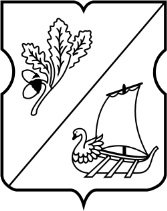 СОВЕТ ДЕПУТАТОВ муниципального округа Старое Крюково ПРОЕКТРЕШЕНИЕ27 января 2015 г.  № 01/01Об отчете главы управы района Старое Крюково города Москвы Петровой Л.И.  о результатах деятельности управы района в 2014 годуВ соответствии с пунктом 1 части 1 статьи 1 Закона города Москвы от 11 июля 2012 года № 39 «О наделении органов местного самоуправления муниципальных округов в городе Москве отдельными полномочиями города Москвы»  и по результатам  заслушивания ежегодного отчета главы управы района Старое Крюково города Москвы Петровой Л.И. (далее – управа района) о деятельности управы района в 2014году Совет депутатов муниципального округа Старое Крюково решил:1.Принять отчет главы управы о деятельности управы района в 2014 году  к сведению (приложение).2. Предложить главе управы района Старое Крюково:2.1. Провести  в установленные сроки благоустройство дворовых территорий, запланированных на 2015 год, с учётом обращений граждан и депутатов Совета депутатов муниципального округа.2.2. Провести мероприятия по приведению в порядок подъездов.3. Направить настоящее решение в управу района Старое Крюково, префектуру Зеленоградского административного округа, Департамент территориальных органов исполнительной власти города Москвы.4.Опубликовать настоящее решение в бюллетене «Московский муниципальный вестник» и разместить на официальном сайте муниципального округа Старое Крюково.5. Контроль за выполнением настоящего решения возложить на главу муниципального округа  Старое Крюково в городе Москве Суздальцеву И.В.Ознакомлена:Глава муниципального округа Старое Крюково			                                                 И. В. Суздальцева Согласовано:                                                                      Юрисконсульт-советник                                                               Л.А.Шальнова				Приложениек решению Совета депутатов муниципального  округа  Старое Крюковоот 27.01.2015 г. №01/01Доклад главы управы района Старое Крюково Л.И.Петровой  перед жителями района  о  выполнении Программы комплексного развития района Старое Крюково в 2014 году.В рамках Программы комплексного развития реализуются мероприятия в сфере экономики, социальной сферы, жилищной политики, ЖКХ, благоустройства территории, транспорта, потребительского рынка и услуг и др.Цель Программы – обеспечить планомерное и устойчивое развитие района, улучшение условий жизни населения. Среди основных задач – реализация городских целевых программ; осуществление комплекса мер по социальной защите населения в существующих экономических условиях, адаптация районной инфраструктуры для нужд инвалидов и маломобильных групп населения; обеспечение в полном объеме на высоком качественном уровне комплексного благоустройства территории и ремонта подъездов жилых многоквартирных домов района; обеспечение выполнения выборочного капитального ремонта жилищных объектов, объектов социальной сферы и торговли на территории района; развитие сети спортивных объектов; оказание поддержки предприятиям малого бизнеса, создание условий для их деятельности.Главная задача реализации Программы комплексного развития – это повышение качества жизни москвичей. Жилищно-коммунальное хозяйствои благоустройство.На территории района Старое Крюково расположено 60 многоквартирных жилых домов, в  которых насчитывается  254 подъезда. Жилые дома окружают  59 дворовых территорий.Слайд 1-  В соответствии с программой по приведению в порядок подъездов многоквартирных жилых домов, в текущем году организованы работы в 76-ти подъездах в 9-ти  домах восьмого микрорайона и в 10-ти домах девятого микрорайона, что составляет 30% от общего количества подъездов района.Слайд 2Основными видами выполненных работ являются: окраска стен, потолков, мусоростволов, перилл, электрощитков, торцов лестничных маршей, ремонт и окраска приборов отопления, устройство плиточного покрытия в холлах первых этажей, замена дверей второго контура и мусорокамер.В настоящее время, работы по приведению в порядок подъездов запланированные на 2014 год в районе Старое Крюково выполнены в полном объеме.За период с 2010 по 2014 год в районе капитально отремонтировано 27 жилых домов.В текущем году завершены работы по выборочному капитальному ремонту в 19 жилых корпусах.Слайд 3- Завершены масштабные работы в рамках производственной программы ОАО «МОЭК» филиал №10 «Зеленоградский» по переводу на закрытую схему теплоснабжения 9-ти жилых домов в 9-м микрорайоне.Слайд 4За счет основного бюджета выполнены работы на        корпусах 8-го микрорайона (801, 802, 803, 807, 808, 810, 811), включающие в себя:- замену главных тепловых узлов.- замену секционных узлов центрального отопления.- замену внутреннего водостока.За счет средств экономического развития района, выполнены работы по капитальному ремонту кровельного покрытия на  корпусах 925, 926 и 927.Слайд 5- По многочисленным обращениям, поступившим в управу района в 2013 году принято решение о необходимости выполнения работ по капитальному ремонту пешеходной зоны «Аллея ветеранов».«Аллея ветеранов» является единственной пешеходной зоной в Зеленоградском округе обустроенной в текущем году.Протяженность пешеходной зоны составляет 172 метра.Слайд 6По результатам благоустроительных работ выполнены следующие мероприятия:- установка новых малых форм - скамеек и урн;- замена асфальтового покрытия прогулочной зоны на брусчатку общей площадью 1500 квадратных метров;- высадка кустарников;-  ремонт цветника и газонов.Слайд 7-  В рамках Программы комплексного благоустройства района Старое Крюково  завершены работы по благоустройству 6 дворовых территорий.Выполнены следующие виды работ:- ремонт асфальтобетонных покрытий пешеходных дорожек,  тротуаров и проездов с заменой и без замены бортового камня – 9591 кв.м.Слайд 8- благоустройство понижений для маломобильных групп населения – 3 шт.- ремонт (замена) газонных ограждений – 141 п/м.- установка тротуарного ограждении – 4 шт.- ремонт газонов – 652 кв.м.- установка детских игровых и спортивных комплексов – 11 шт.- установка малых форм – 109 шт.- посадка кустарников – 279 шт.Слайд 9- Благоустройство объектов образования в 2014 году проводились в 2-х центрах образования: школа 853 (два объекта) и Гимназия 1528 (4 объекта).	Все запланированные работы в текущем году также были завершены.Дополнительно хочется отметить, что в этом году впервые заказчиком работ как по приведению в порядок подъездов, выборочному капитальному ремонту, так и по благоустройству дворовых территорий и образовательных учреждений было вновь созданное государственное бюджетное учреждение «Жилищник района Старое Крюково». Управа района совместно с ГБУ «Жилищник» постарались в текущем году максимально учесть пожелания жителей, данную работу мы также продолжим в следующем году.Социальная политика.Работа по вопросам социальной политики управой района Старое Крюково проводится в соответствии с окружными и городскими планами по отдельным направлениям деятельности и в тесном сотрудничестве с учреждениями и организациями района.  В первую очередь это – ГБУ «Славяне».Слайд 10 С 1 апреля 2014 года Муниципальное бюджетное учреждение «Славяне» стало Государственным бюджетным учреждением, учредителем которого является префектура Зеленоградского АО. Слайд 11Свою деятельность по организации досуговой, физкультурно-оздоровительной и спортивной работы с населением на территории района Старое Крюково  ГБУ «Славяне» осуществляют в строгом соответствии с уставными документами и требованиями государственного задания. Слайд 12         Традиционными партнерами управы остаются: администрация муниципального округа Старое Крюково,Слайд 13 ГБУ ТЦСО № 34 филиал «Солнечный»Слайд 14РУСЗН Панфиловского районаСлайд 15  ГБУК «Творческий лицей»Слайд 16 учреждения образования, здравоохранения, физкультуры и спорта.Слайд 17          За 2014 год комиссией по социальной защите населения района оказана материальная помощь ветеранам ВОВ, инвалидам, многодетным и малообеспеченным семьям и др. категориям жителей на сумму 554,00 тыс.руб. Для проведения ремонтных работ в квартирах ветеранов и инвалидов ВОВ было выделено 300,00 тыс. руб. (11 чел).    Слайд 18В рамках проведения мероприятий, посвященных памятным и праздничным датам были вручены продуктовые наборы: участникам и ветеранам ВОВ, вдовам участников ВОВ,  многодетным семьям, имеющим 5 и более детей, активам ветеранов образования и совета ВОВ района, родителям, чьи дети погибли в мирное время на сумму – 201,4 тыс.  руб. К празднованию Святой Пасхи приобретено 1000 куличей для поздравления льготных категорий жителей района, к Новому году предоставлено 400 новогодних подарков на 213,00 тыс. руб. для детей из малообеспеченных семей, организовано поздравление Дедом Морозом и Снегурочкой детей-инвалидов, детей из опекаемых, приемных и многодетных семей. Для льготной категории жителей района, активных участников социально-значимых программ организованы и проведены 9 экскурсий на сумму 200,00 тыс. руб. Предпринимателями района Старое Крюково к праздничным и памятным датам организованы благотворительные обеды для льготных категорий жителей.       Слайд 19В течение года управой района совместно с ГБУК «Творческий лицей» на базе ДТДиМ проведены традиционные и уже полюбившиеся жителям района и округа фестивали: Слайд 20фольклорного искусства «Изумрудная бабочка», семейного творчества «Лики любви» и др. Слайд 21 Совместно с ГБУ «Славяне», ГБУК «Творческий лицей», администрацией муниципального округа Старое Крюково для жителей района и округа проведены такие масштабные мероприятия, как «Ночь перед Рождеством», «Широкая масленица», Праздничная районная площадка «От героев былых времен» к 9-му мая, мероприятия посвященные празднованию Дня города.Слайд 22В 2014 году в рамках реализации Программы «Спорт Москвы» произведен капитальный ремонт спортплощадки у корп.824. КДНиЗПСлайд 23С 01.04.2014г. в связи с реорганизацией органов местного самоуправления Управе района Старое Крюково переданы государственные полномочия по организации деятельности Комиссии по делам несовершеннолетних и защите их прав. Возглавляет комиссию глава управы Петрова Л.И.  В состав комиссии входят представители служб и учреждений системы профилактики, что позволяет оперативно принимать решения по вопросам оказания несовершеннолетнему или семье различных видов помощи. Слайд 24В 2014 году проведено 23 заседания комиссии, рассмотрено 205 вопросов, из них по несовершеннолетним – 67 вопросов, по неблагополучным семьям – 109 вопросов и 29 вопросов по анализу актуальной ситуации в районе и определению целостной стратегии профилактической деятельности, основных направлений и конкретных мероприятий. Слайд 25В настоящее время на учете комиссии состоит 19 подростков, совершивших антиобщественные действия, 31 родитель, не исполняющий свои обязанности по воспитанию, обучению и содержанию детей, 11 семей, находящихся в социально-опасном положении. Слайд 26На основе анализа состояния профилактического учета несовершеннолетних, совершенных ими правонарушений и преступлений, специалистами КДНиЗП регулярно организовываются тематические мероприятия с привлечением представителей прокуратуры, сотрудников полиции, специалистов управления федеральной службы по контролю за оборотом наркотиков, учреждений здравоохранения, образования, отдела опеки и попечительства.  Значительное внимание в профилактике противоправного поведения несовершеннолетних уделяется своевременному выявлению мест массового скопления подростков, в т.ч. в вечернее и ночное время суток. В  2014г. поведено 10 профилактических рейдов «Подросток». Особое внимание уделяется проведению рейдов по торговым предприятиям, реализующим спиртосодержащую (в т.ч. пиво) и табачную продукцию подросткам. К участию в рейдах привлекаются не только представители комиссии и полиции, но и представители общественности. Также усилен контроль со стороны КДНиЗП за деятельностью учреждений и организаций системы профилактики. На постоянной основе осуществляются проверки организаций и учреждений района, входящих в систему профилактики. За текущий период 2014 года проведено 14 проверок, в декабре будет проведено еще 3 проверки.  Потребительский рынок и услуги.Слайд 27В настоящее время на территории района Старое Крюково расположено 27 предприятий торговли, торговая площадь которых составляет 13528 кв. м,  44 объекта бытового обслуживания на 185 рабочих мест, 11 предприятий общественного питания на 552 посадочных места, 25 нестационарных торговых объектов. Слайд 28,29,30В 2014 году в районе открыты 2 предприятия торговли (магазин «Ткани» в корп. 847 (торговая площадь 90 кв. м), магазин «Мясной домик»; корп. 908, стр. 2 (торговая площадь 90,0), 5 предприятий бытового обслуживая на 13 рабочих мест (парикмахерская и ремонт одежды в корп. 847, фотоуслуги и ремонт швейных машин в корп. 834, ремонт одежды в корп. 908, стр. 2).Слайд 31,32,33В течение года выведено 6 некапитальных объектов мелкорозничной сети (Овощи, цветы, бытовое обслуживание у корп. 802, гастрономия у корп. 919 и  по ул. Железнодорожная, овощи у корп. 900).  Слайд 34,35,36Одним из важных направлений работы является работа по выявлению и пресечению несанкционированной торговли.За 2014 год мобильной группой района Старое Крюково проведено 134 рейда по выявлению и пресечению несанкционированной торговли. Выявлено 18  случаев нарушений. В результате составлено 4 протокола об административных правонарушениях на физических лиц.  Все протоколы рассмотрены. Наложено 4 штрафа  -  на сумму 10000    рублей. Взыскано 3 штрафа  на сумму 7500 рублей. Материалы по  одному  неоплаченному штрафу направлены судебному приставу для принудительного взыскания.Основная часть торгующих - люди пожилого и престарелого  возраста, торгующие выращенными цветами и овощами. С указанной  категорией проводится разъяснительная работа об административной ответственности за несанкционированную торговлю.Слайд 37В течение года проведено три встречи с предпринимателями района, в ходе которых им оказывалась методическая помощь по различным направления деятельности: пожарной безопасности правилам продажи отдельных видов товаров, правилам бытового обслуживания, охране труда, рекламному оформлению и другим вопросам.О работе с обращениями граждан, поступившими в управу района Старое КрюковоСлайд 38Работа с обращениями граждан в управе района Старое Крюково ведется в соответствии с требованиями Федерального закона от 02.05.2006 №59-ФЗ «О порядке рассмотрения обращений граждан Российской Федерации».Слайд 39По состоянию на 01.12.2014 года в управу района Старое Крюково поступило 1371 обращение  (2013г.- 1472),  в том числе:из вышестоящих организаций – 659 (48.1%) обращений,                                                            напрямую в управу Старое Крюково – 712 (51.9 %)Слайд 40По видам поступления обращения распределились следующим образом:•	заявления на бумажном носителе – 507 (36.9%) обращений      (2013г. -38.9%) •	поступившие в электронном виде (сайт управы, префектуры) – 354 (25.8%) обращений  (2013- 32.4%)•	обращения в СИСП – 119 (8.6%) обращений (2013- 8.6%)•	прием главы управы – 129 (9.4%) обращений (2013- 9.9%)•	горячая линия – 208 (15.1%) обращений (2013 – 7.6%)•	встречи с жителями – 54 (3.9%) обращений (2013 – 2.3%)Слайд 41Всего отработано 1371 обращение, что составляет 100% от общего количества, из них:Решено положительно – 563 (41.1%), даны разъяснения по 706 обращениям  т.е на 51.5% поступивших обращений.Поставлены на контроль – 102 обращения (7,4%)       Слайд 42Основную часть обращений граждан, поступивших в управу, составляют вопросы:- 	содержание и эксплуатация жилого фонда                       (424 обращений, что составляет  30.9% от общего количества обращений);- 	благоустройство придомовой территории и проездов      (555 обращений, что составляет 40.8% от общего количества обращений).- 	материальная помощь и компенсация услуги бани – 102 обращения, что составляет 7% от общего количества обращений).Большую часть вопросов по благоустройству составляют вопросы уборки и благоустройства дворовой территории района.     В блоке вопросов, касающихся содержания и эксплуатации жилищного фонда, значительную долю составляют вопросы водоснабжения, отопления, уборки и содержания подъезда.Слайд 43Поступают обращения от жителей 8 микрорайона  и корпусов 925,926,927  по вопросам капитального ремонта, замены инженерных систем холодного и горячего водоснабжения, центрального отопления.Так же жители обращаются по вопросам; - благоустройство и уборка территории- капитальному ремонту домов - установки ИПУ  - парковки автомашин на газонах - оказание материальной помощи       Слайд 44Прием населения в управе Старое Крюково ведется в соответствии с утвержденным графиком приема. За истекший период главой управы принято 129 жителей (аналогичный период 2013г. – 139 обращений).По состоянию на 24.11.2014г. исполнено 117 обращений, из них:•	Решено положительно – 35 обращений,•	Даны разъяснения на – 82 обращения,•	Находятся на контроле 12 обращений       Большую часть обращений по – прежнему составляют вопросы содержания и эксплуатации жилого фонда  (48 обращений, что составляет 41.7% от общего количества обращений  (2013г. – 60 обращений 43.1%).       В свою очередь среди них первое место, по - прежнему, занимают вопросы состояния  подъездов жилых домов (14 обращений, 2013г. – также 19 обращений), а так же вопросы водоснабжения (11 обращений, 2013г.- 8 обращений).    Также в управу района продолжают поступать так называемые «вторичные обращения», гр-н Щербаковой А.А. поступило 17 обращений  по вопросам благоустройства,  из них  3 обращения остаются на контроле,  гр-н Чикаловой А.В. поступило 18 обращений преимущественно по вопросам благоустройства, гр-н Федирко В.А. 6 обращений по вопросу оплаты за ГВС.	На настоящее время нарушений поручений поступивших в управу района из вышестоящих инстанций нет. Однако имеют место незначительные нарушения внутреннего характера. С данной категорией исполнителей незамедлительно проводится разъяснительная работа, а при повторном нарушении применяются дисциплинарные меры воздействия. Слайд 45С целью недопущения нарушений исполнительской дисциплины в управе района Старое Крюково города Москвы      разработан и утвержден регламент работы с обращениями граждан, поступающими в управу района Старое Крюково города Москвы.С сотрудниками управы, регистрирующими обращения граждан и контролирующими сроки их исполнения, исполнителями поручений по обращениям граждан, проведен семинар по неукоснительному соблюдению требований алгоритма заполнения блока «исполнение вопроса» по итогам рассмотрения  обращений граждан.Еженедельно на оперативных совещаниях главы управы с сотрудниками управы и руководителями отраслевых служб района заслушивается вопрос об исполнении письменных и устных обращений граждан, разбираются случаи длительного исполнения, выявляются причины имеющихся недостатков.Главой управы района усилен контроль за своевременным и качественным исполнением обращений. Принимаются меры по недопустимости нарушения требований  Федерального Закона от 02.05.2006 №59-ФЗ «О порядке рассмотрения обращений граждан Российской Федерации» и исключению случаев срыва сроков выполнения контрольных поручений и формального рассмотрения вопросов, содержащихся в обращениях жителей, а также по устранению причин, порождающих случаи повторных обращений.Отчёт главы управы района Старое Крюково о результатах деятельности управы района Старое Крюково в 2014 году.Программа комплексного развития района Старое Крюково города Москвы  включает такие направления, как экономика, социальная сфера, жилищная политика, ЖКХ, благоустройство территории, транспорт, потребительский рынок и услуги и другие мероприятия. Цель программы - обеспечить планомерное и устойчивое развитие района, улучшение условий жизни населения.Основные задачи программы:- реализация городских целевых программ;- осуществление комплекса мер по социальной защите населения в существующих экономических условиях, адаптация районной инфраструктуры для нужд инвалидов и маломобильных групп населения;- обеспечение в полном объеме на высоком качественном уровне комплексного благоустройства территории и ремонт подъездов жилых многоквартирных домов района;- обеспечение выполнения выборочного капитального ремонта жилищных объектов, объектов социальной сферы и торговли на территории района, развитие сети спортивных объектов;- оказание поддержки предприятиям малого бизнеса, создание условий для их деятельности.Район Старое Крюково входит в состав Зеленоградского административного округа города Москвы, занимает территорию в 380.5 гектаров. Численность проживающего населения составляет порядка 30 тысяч человек.Жилищно-коммунальное хозяйство и благоустройство.Выполнение мероприятий по выборочному капитальному ремонту в 2013 году в районе Старое Крюково.	В 2013 году в районе Старое Крюково проведены мероприятия по выборочному капитальному ремонту в 33 корпусах района, что составляет 56% от общего числа жилых домов района.С  1 января 2013 г. введён в эксплуатацию новый  жилой корпус 847, планируется к сдаче в эксплуатацию корп.845.На 2014 год запланировано строительство нового корпуса 829.В рамках выделенного основного бюджета в 2013 году выполнены работы по выборочному капитальному ремонту 22-х многоквартирных жилых домов и капитальный ремонт корп.923.В рамках средств по дополнительному финансированию из средств экономического развития района выполнены работы по монтажу систем мусороудаления в 6 корпусах: 831, 832, 833, 834а, 834б. 834в.В дополнение к основному бюджету депутатами Совета депутатов района Старое Крюково было принято решение о монтаже не асбестоцементных мусоростволов (не отвечающих нормам пожарной безопасности), а металлических сэндвич-панелей с системой пожаротушения.В рамках дополнительного финансирования за счёт средств по стимулированию управ района на выборочный капитальный ремонт были направлены средства для производства работ в 19 корпусах.25 мая 2013 года  в Зеленограде прошла встреча депутатов местного самоуправления Зеленоградского административного округа города Москвы с Мэром столицы Сергеем Семёновичем Собяниным.Мэр поддержал обращение депутатов Совета депутатов муниципального округа Старое Крюково о проведении работ по выборочному капитальному ремонту в корп. 801. По результатам встречи  Мэром Москвы Собяниным С.С. дано указание о выделении бюджетных средств на проектирование и выполнение работ по замене систем горячего и холодного водоснабжения, канализации и водостока в корпусе 801.В 2014 году за счет средств бюджета города Москвы на территории района Старое Крюково запланирован выборочный капитальный ремонт 7 жилых многоквартирных домов (корп.801, 802, 803, 807, 808, 810, 811).Ремонт подъездов  многоквартирных жилых домов.В соответствии с общегородской программой приведения в порядок подъездов многоквартирных жилых домов в течение 2013 года  на территории района выполнены ремонтные работы в 51 подъезде  6 жилых  многоквартирных домов 8 мкр. и 2-х в 9 мкр.При выполнении ремонта подъездов выполнены такие основные виды работ:- ремонт входных дверей;- ремонт стен и потолков;- ремонт  светильников на лестничных клетках;- ремонт почтовых ящиков и мусоропроводов.Ремонт подъездов в жилых домах выполнен за счет средств, выделяемых управляющими компаниями района Старое Крюково ГУП «ДЕЗ № 3»  и ООО «ДЭЗ Панфиловского района» на содержание, эксплуатацию  и ремонт жилого фонда.  Ход выполнения работ контролировался  представителями управляющих компаний, заказчиком, техническим надзором, депутатами, а также жителями домов. Во всех приемочных комиссиях участвовали представители собственников помещений избранных на собраниях жителей.Благоустройство дворовых территорий.В текущем году ? (2013г.) в рамках Программы комплексного благоустройства района Старое Крюково  выполнены работы по благоустройству 18 дворовых территорий. 	Капитальный ремонт  5 дворовых территорий корпусов 902, 902А, 908-909, 915 и 831-832  на сумму  12,6 млн.руб.	Текущий ремонт 3 дворовых территории корпусов 837, 854, 923 на сумму  3,2 млн.руб.	За счет средств экономического развития района отремонтировано 10 дворовых территорий корпусов 807, 810, 814, 826-828, 841, 913, 926-927, 803, 931, 919 на сумму 11,5 млн.руб.	При подготовке документов для проведения благоустроительных работ на территории района Старое Крюково происходит обсуждение жителей на общих собраниях проводимых управой, также  учитывается максимальное количество обращений жителей, поступивших в управу района, префектуру и иные инстанции. Основные работы на территориях района - это работы по ремонту асфальтобетонного покрытия проездов, тротуаров и сетей пешеходных дорожек, устройство новых пешеходных дорожек, обустройство ИДН, увеличение парковочных мест, капитальный ремонт контейнерно-бункерных площадок, установка газонных и тротуарных ограждения, установка и замена  малых архитектурных форм: скамейки, урны, отдельные игровые элементы на детских площадках, обустройство зон отдыха, замены старых игровых комплексов на новые более современные.После проведения конкурсных процедур образовалась экономия денежных средств, за счет данных средств дополнительно были выполнены отдельные виды работ, не вошедшие в программу благоустройства 2013 года. Так на территории 8 и 9 района дополнительно установлено более 750 п/м газонных ограждений, 225 штук тротуарного ограждения для предотвращения парковки автотранспорта на пешеходных тротуарах, также установлено 7 лавочек, 2 искусственные дорожные неровности, на дворовой территории корпуса 927 установлены качели, отремонтировано 875 кв.м асфальта и по многочисленным обращениям жителей обустроена пешеходная дорожка от нового подземного пешеходного перехода к корпусу 901.По отдельной программе ремонта асфальтобетонного покрытия на 9 дворовых территориях района Старое Крюково отремонтировано более 4000 кв. метров асфальта.За счет стимулирования управ в октябре текущего года выполнены работы по установке искусственных дорожных неровностей (ИДН)  на дворовых территориях корпусов 815, 917, 924-933 и 929, и благоустроена зона отдыха у корпуса 839.	Подводя итоги благоустройства на территории района Старое Крюково в текущем году,  выполнены следующие основные виды работ в объеме:1.	Ремонт асфальтобетонных покрытий пешеходных дорожек,  тротуаров и проездов с заменой и без замены бортового камня –  19 453 кв.м.2.	Установка ИДН –  24 шт.3.	Обустройство понижений для маломобильных групп населения – 30 шт.4.	Ремонт (замена) газонных ограждений – 2284 п/м.5.	Ремонт (замена) тротуарного ограждении – 613 шт. 6.	Заградительные контракции типа «краб» - 4 шт.7.	Ремонт контейнерно-бункерных площадок – 10 шт.8.	Ремонт газонов – 2089 кв.м.9.	Установка детских игровых и спортивных комплексов – 6 шт.10.	Установка малых форм – 73 шт.В программу благоустройства дворовых территории 2014 года  включены 7 дворовых территорий за счет текущего, капитального ремонта и средств экономического развития района.Дворовые территории «Аллея ветеранов», 909-927, 916-915 и 903-902  включены в работы капитального характера. На вышеуказанные территории в 2013 году ГКУ «Дирекция Заказчика ЖКХиБ ЗелАО» заказан проект, реализация которого рассчитана на несколько лет. В 2014 году, на вышеуказанных дворовых территориях, согласно составленных актов обследования и составленных  смет планируется выполнить работы на сумму  11 996,60  тыс.руб.На объекте «Аллея ветеранов» запланированы работы по мощению плиткой пешеходных дорожек, замене малых архитектурных форм, посадке кустарников, ремонту газонов и цветников на общую сумму 4331,90 тыс.руб.Дворовые территории корпусов 802-803 и 813  включены в работы текущего  характера на сумму 2999,20  тыс.руб. В ходе текущего ремонта на данных территориях будут выполнены работы по замене технически устаревших  малых архитектурных форм, выполнен ремонт асфальтобетонного покрытия в связи с истечением межремонтного срока.За счет средств экономического развития впервые за много лет будет полностью благоустроен двор общежития корпус 856 на сумму 3,05 млн.руб. Чтобы решать проблемы, возникающие у проживающих в нашем районе жителей, необходимо хорошо знать ситуацию в районе. Для этого в управе района ежемесячно, а также по желанию жителей в подъездах в удобное  время после окончания рабочего дня проводятся информационно-разъяснительные встречи.	На территории района Старое Крюково проживают самые активные жители, которые участвуют в жизни нашего района и всегда готовы прийти к нам на помощь. Так в сентябре текущего года прошла акция «Самый зеленый район» в ходе которой, на дворовых территориях нашего района силами жителей высажено более  100 кустов.Реконструкция Солнечной аллеи.В мае текущего года, в относительно короткие сроки (15 месяцев), завершены работы по реконструкции Солнечной аллеи от разворотного круга у МГИЭТ до пересечения Солнечной аллеи с Панфиловским проспектом, путем увеличения дорожных полос, а также проведения реконструкции разворотного круга у корпуса 807. Данные мероприятия были необходимы, в связи с увеличением потока автотранспорта, и как следствие, увеличение дорожных пробок на Солнечной аллеи. В июне текущего для безопасности передвижения жителей нашего города на Солнечной аллее были открыты  2 подземных и 2 наземных пешеходных перехода.Вывоз БРТС. Управой района Старое Крюково ежедневно ведется работа по выявлению, перемещению, вывозу, хранению и передаче на переработку транспортных средств, являющихся брошенными и разукомплектованными. Проводятся объезды территории района, ведется статистика выявления и учет динамики перемещения брошенного автотранспорта.За 2013 г. выявлено 39 ед. брошенного автотранспорта, из них перемещено 27.Работа с брошенным разукомплектованным транспортом проводится в тесном взаимодействии с отделом АТИ округа, налажено взаимодействие с ОВД района, благодаря чему работа с владельцами автотранспорта проводится оперативно и в установленные сроки.Кроме того, к работе по выявлению владельцев автотранспорта привлекаются старшие по подъездам и представители домовых комитетов, что позволяет получить дополнительную информацию и ускорить работу по данному направлению.Социальная политика.         Работа по вопросам социальной политики управы района Старое Крюково проводится в соответствии с окружными и городскими планами по отдельным направлениям деятельности и в тесном сотрудничестве с учреждениями и организациями района. В первую очередь это –  администрация муниципального округа Старое Крюково, ГБУ ТЦСО № 34 филиал «Солнечный», РУСЗН Панфиловского района, ГБУК МФЦ «Молодежная республика», ГБУК «Творческий лицей», учреждения образования, здравоохранения, физкультуры и спорта.          За 2013 год комиссией по социальной защите населения района оказана материальная помощь ветеранам ВОВ, инвалидам, многодетным и малообеспеченным семьям и др. категориям жителей на сумму 570,00 тыс.руб. Для проведения ремонтных работ в квартирах ветеранов и инвалидов ВОВ было выделено 400,00 тыс. руб. (13 чел).    В рамках проведения мероприятий, посвященных памятным и праздничным датам были вручены продуктовые наборы: участникам и ветеранам ВОВ, вдовам участников ВОВ,  многодетным семьям имеющим 5 и более детей, активам ветеранов образования и совета ВОВ района, родителям, чьи дети погибли в мирное время на сумму – 182,80 тыс.  руб.       К празднованию Святой Пасхи приобретено 1033 куличей для поздравления льготных категорий жителей района, к Новому году предоставлено 800 новогодних подарков на 330,00 тыс. руб. для детей из малообеспеченных семей, организовано поздравление Дедом Морозом и Снегурочкой детей-инвалидов, детей из опекаемых, приемных и многодетных семей.       Для льготной категории жителей района, активных участников социально-значимых программ организованы и проведены 15 экскурсий на сумму 764,00 тыс. руб. Предпринимателями района Старое Крюково к праздничным и памятным датам организованы благотворительные обеды для льготных категорий жителей.       В течение года управой района совместно с ГБУК «Творческий лицей» на базе ДТДиМ проведены традиционные и уже полюбившиеся жителям района и округа фестивали: фольклорного искусства «Изумрудная бабочка», семейного творчества «Лики любви» и др. Совместно с ГБУК города Москвы «Молодежная республика», ГБУК «Творческий лицей», администрацией муниципального округа Старое Крюково для жителей района и округа проведены такие масштабные мероприятия, как «Ночь перед Рождеством», «Широкая масленица», Праздничная районная площадка к 9-му мая, мероприятия посвященные празднованию Дня города.       В 2013 году в рамках реализации Программы комплексного развития района был произведен текущий ремонт спортивных площадок у корп.815,824,924,931 и капитальный ремонт спортплощадки у корп.921. Выполнены работы по благоустройству территорий 4-х объектов учреждений образования. В весенний и летний периоды в рамках месячника благоустройства осуществлялась санитарная очистка территорий, прилегающих к учебным учреждениям. На территории района Старое Крюково расположено 4 объекта здравоохранения, в 2013 году был произведен текущий ремонт детской поликлиники № 105.               1.	В 2014 году  рамках подготовки к празднованию 70-летия  Победы в ВОВ запланировано проведение выборочного косметического ремонта в 10 квартирах ветеранов ВОВ. В настоящее время проведены обследования всех квартир, составлены дефектные ведомости.       Кроме того для ветеранов района будут проведены следующие традиционные мероприятия:      - вручение продуктовых наборов блокадникам Ленинграда – январь (13 человек);      - чаепитие с концертной программой для участников ВОВ и актива совета ко Дню защитника Отечества и 8 Марта – февраль, март (40 человек);      - встреча главы управы с участниками и ветеранами ВОВ в ТК-49 ко Дню Победы – май (40 человек);      - районный праздник «От героев былых времен…» - май (500 человек);      - вручение продуктовых наборов участникам Курской битвы и активу совета ветеранов – сентябрь (15 человек);      - чаепитие с концертной программой и вручением продовольственных наборов к годовщине битвы под Москвой – декабрь (40 человек).       2. Экскурсии. Для активных участников социально значимых программ управы района, других социальных категорий жителей запланировано проведение 10 автобусных экскурсий.       3. Спорт. В 2014 году будет проведен капитальный ремонт универсальной спортивной площадки у корп.824 (дата постройки – ноябрь  2011г.).       4. Объекты зимнего отдыха. Зимой 2013-2014г. на территории района функционируют 6 объектов зимнего отдыха:       - каток у корп.921;       - каток с искусственным льдом у копр.902;       - каток у корп.824;       - лыжная трасса за стадионом «Ангстрем» (с прокатом лыж);       - 2 прогулочных лыжни в лесопарке 8 мкр. (ФОК «Радуга» с прокатом лыж) и лесопарке 9 мкр. за ДТДиМ.       5. Образование. К 01.03.2014 г. на территории района будут завершены мероприятия по объединению учреждений образования в учебные центры. К этому времени будут сформированы следующие УЦ:       - Гимназия 1528 (шк.909, 897, 367 (надомное обучение), прогимназия 1717, д/с 444, 513, 1263, 1264, новый д/с корп.906а)       -  ГБОУ СОШ 853 (шк.638, ЦППРиК, д/с 861,1005,948, начальная школа 1701 корп.1138)       - ГБОУ СОШ 719.        В рамках Программы  по благоустройству территорий учреждений образования в 2014 г. планируется выполнение работ на территории 6-ти объектов образования района:        - шк.853 (д/с 861, корп.907а)        - шк.853 (д/с 948, корп.922а)        - шк.909 (д/с 513, корп. 827)        - шк.909 (шк.897, корп.844)        - шк.909 (сама школа, корп.818)        - шк.909 (д/с 1264, корп.819).       6. Праздники, фестивали. Для жителей района и округа в 2014 г. будут проведены такие традиционно значимые праздники, как «Широкая Масленица» (02.03.2014), «От героев былых времен…» (07.05.2014), День России (10.06.2014), День города (06 и 07.09.2014), Новогодняя ночь (31-1.01.2015), «Рождественская сказка» (06.01.2015).        Управа будет готовить и наши традиционные фестивали: «Лики любви» (сентябрь), «Журавли» (октябрь) и «Изумрудная бабочка» (ноябрь).         Кроме того в актовом зале управы планируется проведение тематических вечеров под рабочим названием «А у нас в гостях» примерно один-два раза в месяц с октября по апрель. В зале постоянно работает выставка фотографии и живописи жителей нашего района.       7.Оздоровительный отдых, материальная помощь. Сотрудники социального отдела будут продолжать оказывать помощь жителям района в получении сертификатов на летний и зимний оздоровительный отдых в лагеря Подмосковья, других регионов РФ, зарубежья через Портал госуслуг.       Жителям, попавшим в трудную жизненную ситуацию, при предоставлении соответствующих документов будет оказываться материальная помощь (в том числе для приобретения предметов первой необходимости, при пожарах и несчастных случаях и т.д.).Потребительский рынок и услуги.В настоящее время на территории района Старое Крюково расположено 25 предприятий торговли, 40 объектов бытового обслуживания, 11 предприятий общественного питания на 552 посадочных места, 44 нестационарных торговых объектов. В 2013 году в районе открыты 7 предприятий торговли (в корп. 847), общей площадь. 925,7 кв. м., 6 предприятий бытового обслуживая на 13 рабочих мест, 1 предприятие общественного питания на 31 посадочное место в спорт клубе «Кросс Фит Флеш». В течение года выведено 2 некапитальных объекта мелкорозничной сети.  Выполнена реконструкция магазина «Солнечный – СМ».Совместно с базовым центром по охране труда в Зеленоградском АО проведены обследования предприятий на предмет соблюдения действующего законодательства в области охраны труда.На постоянной основе осуществлялись проверки  и обследования предприятий потребительского рынка по вопросам санитарного содержания, противопожарной безопасности. В предпраздничные дни проводились обследования предприятий по вопросам антитеррористической защищенности.На постоянной основе оказывалась методическая помощь предпринимателям по различным направления деятельности: пожарной безопасности правилам продажи отдельных видов товаров, правилам бытового обслуживания, охране труда, рекламному оформлению и др.В рамках Программы комплексного развития в 2014 году на территории района Старое Крюково планируется открытие следующих объектов торговли и услуг:1. Магазин «Ткани» (корп.847);2.Предприятие питания в ФОК «Малино» (корп.815А);3.Предприятия бытового обслуживания  в корп.834 - ремонт швейных машин;- фотоателье.  По программе благоустройства территорий объектов ПРиУ в   2014 году  планируется установка ограждений площадок торговых зон у корп.802, 900, 908,919.